№ 2.4.Акватория Нижнетуломского вдхр.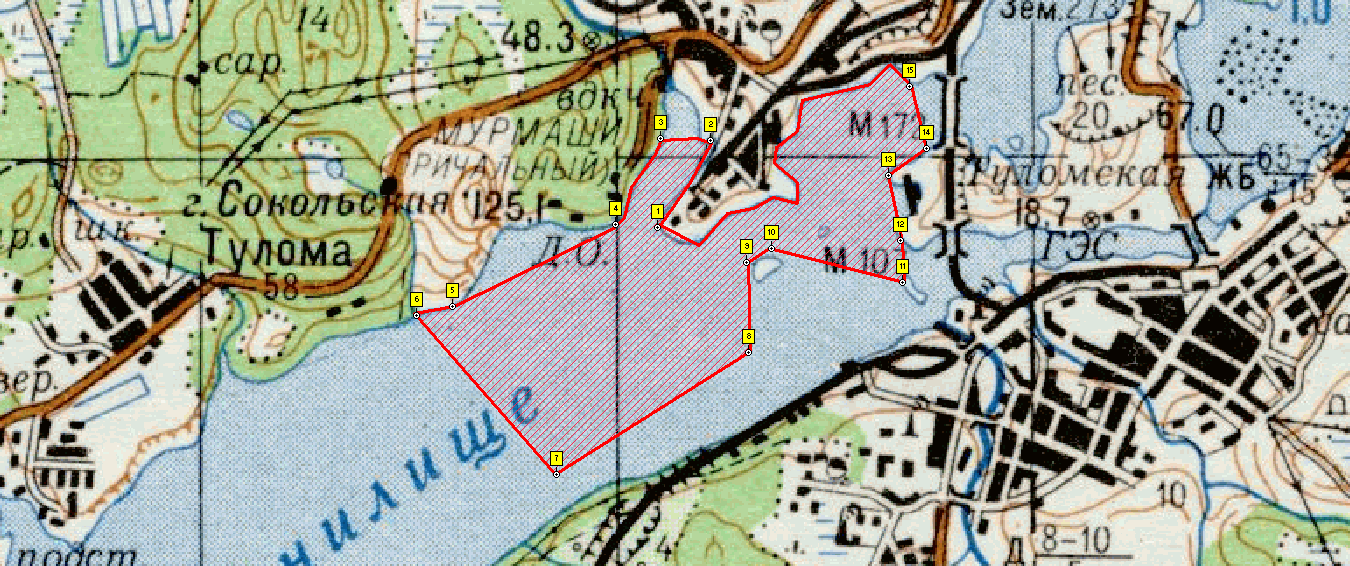 Условие предоставления участка в пользование (в соответствии со ст. 38 Водного кодекса Российской Федерации от 3 июня 2006 г. № 74-ФЗ)
– совместное водопользование без забора (изъятия) водных ресурсов из водных объектов.Площадь участка -178,0  га. Муниципальное образование - Кольский район Мурманской области.Система координат:  СК-42.Описание границ:- соединение точек № 1,2, по береговой линии;- соединение точек № 2,3, по акватории водного объекта;- соединение точек № 3,4, по береговой линии;- соединение точек № 4,5, по акватории водного объекта;- соединение точек № 5,6, по береговой линии;- соединение точек № 6,7, по акватории водного объекта;- соединение точек № 7,8, по акватории водного объекта;- соединение точек № 8,9, по акватории водного объекта;- соединение точек № 9,10, по акватории водного объекта;- соединение точек № 10,11, по акватории водного объекта;- соединение точек № 11,12, по акватории водного объекта;- соединение точек № 12,13, по акватории водного объекта;- соединение точек № 13,14, по береговой линии;- соединение точек № 14,15, по акватории водного объекта;- соединение точек № 15,1, по береговой линии.Номер точкиСеверная широтаВосточная долгота168°49'17"32°45'16"268°49'30"32°45'32"368°49'30"32°45'16"468°49'17"32°44'57"568°49'04"32°43'48"668°49'03"32°43'31"768°48'38"32°44'32"868°48'57"32°45'55"968°49'11"32°45'54"1068°49'13"32°46'03"1168°49'08"32°47'00"1268°49'14"32°46'59"1368°49'25"32°46'54"1468°49'29"32°47'10"1568°49'38"32°47'03"